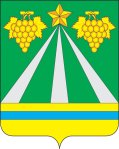 АДМИНИСТРАЦИЯ МУНИЦИПАЛЬНОГО ОБРАЗОВАНИЯ КРЫМСКИЙ РАЙОНПОСТАНОВЛЕНИЕот 05.02.2021	№ 249город КрымскОб утверждении положения о межведомственной комиссии по переводу жилых (нежилых) помещений в категорию нежилых (жилых) помещений, переустройству и (или) перепланировке жилых, нежилых помещений в многоквартирных домах на территории муниципального образования Крымский районНа основании Жилищного кодекса Российской Федерации,
Градостроительного кодекса Российской Федерации, Гражданского кодекса
Российской Федерации, в соответствии с Федеральным Законом от                           6 октября 2003 года № 131-ФЗ «Об общих принципах организации местного
самоуправления в Российской Федерации», Федеральным законом от                       27 июля 2010 года № 210-ФЗ «Об организации предоставления государственных и муниципальных услуг», постановлением Правительства Российской Федерации от 28 апреля 2005 года № 266 «Об утверждении формы заявления о переустройстве и (или) перепланировке жилого помещения и формы документа, подтверждающего принятие решения о согласовании переустройства и (или) перепланировки жилого помещения», постановлением
Правительства Российской Федерации от 10 августа 2005 года № 502 «Об
утверждении формы уведомления о переводе (отказе в переводе) жилого (нежилого) помещения в нежилое (жилое) помещение», п о с т а н о в л я ю:1. Утвердить Положение о межведомственной комиссии по переводу жилых (нежилых) помещений в категорию нежилых (жилых) помещений, переустройству и (или) перепланировке жилых, нежилых помещений в многоквартирных домах на территории муниципального образования Крымский район (приложение).2. Постановления администрации муниципального образования Крымский район от 23 декабря 2019 года № 2658 «О создании межведомственной комиссии по переводу жилых (нежилых) помещений в категорию нежилых (жилых) помещений, переустройству и (или) перепланировке жилых, нежилых помещений в многоквартирных домах на территории муниципального образования Крымский район», от                                  20 марта 2020 года № 501 «О внесении изменений в постановление администрации муниципального образования Крымский район от                                    23 декабря 2019 года № 2658 «О создании межведомственной комиссии по переводу жилых (нежилых) помещений в категорию нежилых (жилых) помещений, переустройству и (или) перепланировке жилых, нежилых помещений в многоквартирных домах на территории муниципального образования Крымский район» признать утратившими силу.3. Отделу по взаимодействию со СМИ администрации муниципального образования Крымский район (Безовчук) обнародовать настоящее постановление путем размещения на официальном сайте администрации муниципального образования Крымский район www.krymsk-region.ru, зарегистрированном в качестве средства массовой информации.4. Постановление вступает в силу со дня обнародования.Первый заместитель главы муниципальногообразования Крымский район						     В.Н.ЧерникПРИЛОЖЕНИЕ к постановлению администрациимуниципального образования Крымский районОт 05.02.2021 г. № 249ПОЛОЖЕНИЕо межведомственной комиссии по переводу жилых (нежилых)помещений в категорию нежилых (жилых) помещений, переустройствуи (или) перепланировке жилых, нежилых помещений в многоквартирных домах на территории муниципального образования Крымский район1. Общие положенияНастоящее Положение определяет основные задачи, порядок организации и деятельности межведомственной комиссии по переводу жилых (нежилых помещений в категорию нежилых (жилых) помещений, переустройству и (или) перепланировке жилых, нежилых помещений в многоквартирных домах на территории сельских поселений муниципального образования Крымский район (далее по тексту - межведомственная комиссия). Межведомственная комиссия в своей работе руководствуется Гражданским кодексом Российской Федерации, Жилищным кодексом Российской Федерации, Градостроительным кодексом Российской Федерации, постановлением Правительства Российской Федерации от 28 апреля 2005 года № 266 «Об утверждении формы заявления о переустройстве и (или) перепланировке жилого помещения и формы документа, подтверждающего принятие решения о согласовании переустройства и (или) перепланировки жилого помещения», постановлением Правительства Российской Федерации от 10 августа 2005 года № 502 «Об утверждении формы уведомления о переводе (отказе в переводе) жилого (нежилого) помещения в нежилое (жилое) помещение», законом Краснодарского края от 15 июля 2005 года № 896-КЗ              «О порядке переустройства и (или) перепланировки нежилых помещений в многоквартирных жилых домах на территории Краснодарского края», и настоящим Положением. Межведомственная комиссия является постоянно действующим органом при администрации муниципального образования Крымский район.1.4. Состав межведомственной комиссии утверждается постановлением администрации муниципального образования Крымский район.1.5. Заседание межведомственной комиссии оформляется протоколом, который подписывается председателем комиссии и секретарём.2. Задачи межведомственной комиссииЗадачей межведомственной комиссии является рассмотрение поступающих обращений, заявлений и запросов о переводе жилых (нежилых) помещений в категорию нежилых (жилых) помещений, о перепланировке и переустройстве квартир и нежилых помещений, находящихся в жилых домах любой формы собственности, о приеме завершенного переустройства и (или) перепланировки жилого (нежилого) помещения, а так же осуществление контроля за соблюдением заявителями условий проведения работ по переустройству и (или) перепланировке жилых (нежилых) помещений на территории муниципального образования Крымский район.3. Права и обязанности межведомственной комиссии3.1. Межведомственная комиссия вправе:3.1.1. Запрашивать необходимую информацию по вопросам, относящимсяк компетенции межведомственной комиссии.3.1.2. При необходимости привлекать научно-исследовательские  институты и иные организации для подготовки необходимых материалов, рассматриваемых на заседаниях межведомственной комиссии.3.2. Межведомственная комиссия обязана:3.2.1. Рассматривать поступающие обращения, заявления и запросы о переводе жилых (нежилых) помещений в категорию нежилых (жилых) помещений, о перепланировке и переустройстве квартир и нежилых помещений, находящихся в жилых домах любой формы собственности, находящихся в границах сельских поселений муниципального образования Крымский район, независимо от формы собственности.3.2.2. Подготавливать правовые акты по итогу заседания межведомственной комиссии о принятом решении согласно пункта 4.3. и пункта 5.3. настоящего Положения.3.3. Межведомственная комиссия имеет право получать документы на основании межведомственных запросов.3.4. Заявитель вправе представить заявление и прилагаемые к нему документы на бумажном носителе лично или посредством почтового отправления с уведомлением о вручении либо в форме электронных документов с использованием федеральной государственной информационной системы «Единый портал государственных и муниципальных услуг (функций)» (далее-единый портал), регионального портала государственных и муниципальных услуг (при его наличии) или посредством многофункционального центра предоставления государственных и муниципальных услуг.3.5. Заявление, подаваемое в форме электронного документа, подписывается заявителем простой электронной подписью, а прилагаемые к нему электронные документы должны быть подписаны должностными лицами органов (организаций), выдавших эти документы, усиленной квалифицированной электронной подписью (если законодательством Российской Федерации для подписания таких документов не установлен иной вид электронной подписи).4. Перевод жилого (нежилого) помещения в категорию нежилого (жилого)Перевод жилого помещения в нежилое помещение не допускается, если доступ к переводимому помещению невозможен без использования помещений, обеспечивающих доступ к жилым помещениям, или отсутствует техническая возможность оборудовать такой доступ к данному помещению, если переводимое помещение является частью жилого помещения либо используется собственником данного помещения или иным гражданином в качестве места постоянного проживания, а также если право собственности на переводимое помещение обременено правами каких-либо лиц.Перевод квартиры в многоквартирном доме в нежилое помещение допускается только в случаях, если такая квартира расположена на первом этаже указанного дома или выше первого этажа, но помещения, расположенные непосредственно под квартирой, переводимой в нежилое помещение, не являются жилыми.Перевод жилого помещения в наемном доме социального использования в нежилое помещение не допускается.Перевод нежилого помещения в жилое помещение не допускается, если такое помещение не отвечает установленным требованиям или отсутствует возможность обеспечить соответствие такого помещения установленным требованиям либо если право собственности на такое помещение обременено правами каких-либо лиц.4.1. Документы, представляемые собственником соответствующего помещения или уполномоченным им лицом (далее в настоящем разделе –                 заявитель) в орган, осуществляющий перевод помещений, по месту нахождения переводимого помещения непосредственно либо через многофункциональный центр предоставления государственных и муниципальных услуг (далее -многофункциональный центр) в соответствии с заключенным ими в установленном Правительством Российской Федерации порядке соглашением о взаимодействии:1) заявление о переводе помещения по форме, утвержденной Правительством Российской Федерации (приложение № 1);2) правоустанавливающие документы на переводимое помещение (подлинники или засвидетельствованные в нотариальном порядке копии);3) план переводимого помещения с его техническим описанием (в случае если переводимое помещение является жилым, технический паспорт такого помещения);4) поэтажный план дома, в котором находится переводимое помещение;5) подготовленный и оформленный в установленном порядке проект переустройства и (или) перепланировки переводимого помещения (в случае, если переустройство и (или) перепланировка требуется для обеспечения использования такого помещения в качестве жилого или нежилого помещения;6) протокол общего собрания собственников помещений в многоквартирном доме, содержащий решение об их согласии на перевод жилого помещения в нежилое помещение;7) согласие каждого собственника всех помещений, примыкающих к переводимому помещению, на перевод жилого помещения в нежилое помещение.4.1.1. Заявитель вправе не представлять документы, предусмотренные подпунктами 3 и 4 пункта 4.1 настоящего Положения, а также в случае, если право переводимого помещения зарегистрировано в Едином государственном реестре прав на недвижимое имущество и сделок с ним, документы, предусмотренные подпунктом 2 пункта 4.1 настоящего Положения. Для рассмотрения заявления о переводе помещения орган, осуществляющий перевод помещений, запрашивает следующие документы (их копии или содержащиеся в них сведения), если они не были представлены заявителем по собственной инициативе:1) правоустанавливающие документы на переводимое помещение, если право на него зарегистрировано в Едином государственном реестре прав
недвижимое имущество и сделок с ним;2) план переводимого помещения с его техническим описанием (в случае, если переводимое помещение является жилым, технический паспорт такого помещения);3) поэтажный план дома, в котором находится переводимое помещение.4.1.2. Примыкающими к переводимому помещению признаются помещения, имеющие общую с переводимым помещением стену или расположенные непосредственно над или под переводимым помещением. Согласие каждого собственника всех помещений, примыкающих к переводимому помещению, на перевод жилого помещения в нежилое помещение оформляется собственником помещения, примыкающего к переводимому помещению, в письменной произвольной форме, позволяющей определить его волеизъявление. В этом согласии указываются фамилия, имя, отчество (при наличии) собственника помещения, примыкающего к переводимому помещению, полное наименование и основной государственный регистрационный номер юридического лица - собственника помещения, примыкающего к переводимому помещению, паспортные данные собственника указанного помещения, номер принадлежащего собственнику указанного помещения, реквизиты документов, подтверждающих право собственности на указанное помещение.4.2. Орган, осуществляющий согласование, не вправе требовать предоставления других документов, кроме предусмотренных пунктом 4.1. настоящего Положения. Заявителю выдается расписка в получении от него документов с указанием их перечня и даты их получения органом, осуществляющим перевод помещений, а также с указанием перечня сведений и документов, которые будут получены по межведомственным запросам. В случае представления документов через многофункциональный центр расписка выдается указанным многофункциональным центром. Государственные органы местного самоуправления и подведомственные государственным органам или органам местного самоуправления организации, в распоряжении которых находятся документы, указанные в пункте 4.1. настоящего Положения, обязаны направить в порядке межведомственного информационного взаимодействия в орган, осуществляющий перевод помещений, запрошенные ими сведения и документы. Запрошенные сведения и документы могут представляться на бумажном носителе, в форме электронного документа либо в виде заверенных уполномоченным лицом копий запрошенных документов, в том числе в форме электронного документа.4.3. Решение о переводе или об отказе в переводе помещения должно быть принято по результатам рассмотрения соответствующего заявления и иных представленных в соответствии с пунктом 4.1 настоящего Положения документов органом, осуществляющим перевод помещений, не позднее чем через 30 дней со дня представления в данный орган документов, обязанность по представлению которых в соответствии с настоящем положением возложена на заявителя. В случае представления заявителем документов, указанных в пункте 4.1. настоящего Положения, через многофункциональный центр срок принятия решения о переводе или об отказе в переводе помещения исчисляется со дня передачи многофункциональным центром таких документов в орган, осуществляющий перевод помещений.4.4. Орган, осуществляющий согласование, не позднее чем через три рабочих дня со дня принятия одного из указанных в пункте 4.3. настоящего Положения решений выдает или направляет заявителю по адресу, указанному взаявлении, либо через многофункциональный центр правовой акт органа местного самоуправления, подтверждающий принятие такого решения и определяющий условия проведения перевода жилого (нежилого) помещения в нежилое (жилое). Данный правовой акт является основанием проведения перевода жилого (нежилого) помещения в нежилое (жилое). В случае представления заявления о переводе помещения через многофункциональный центр документ, подтверждающий принятие решения, направляется в многофункциональный центр, если иной способ его получения не указан заявителем. Форма и содержание данного документа устанавливаются уполномоченным Правительством Российской Федерации федеральным органом исполнительной власти. Орган, осуществляющий перевод помещений, одновременно с выдачей или направлением заявителю данного документа информирует о принятии указанного решения собственников помещений, примыкающих к помещению, в отношении которого принято указанное решение.4.5. В случае необходимости проведения переустройства, и (или) перепланировки переводимого помещения, и (или) иных работ для обеспечения использования такого помещения в качестве жилого или нежилого помещения указанных в пункте 4.4. настоящего Положения документ должен содержать требование об их проведении, перечень иных работ, если их проведение необходимо.4.6. Предусмотренный пунктом 4.4. настоящего Положения документ подтверждает окончание перевода помещения и является основанием использования помещения в качестве жилого или нежилого помещения, если для такого использования не требуется проведение его переустройства, и (или) перепланировки, и (или) иных работ.4.7. Если для использования помещения в качестве жилого или нежилого помещения требуется проведение его переустройства, и (или) перепланировки, и (или) работ, документ, указанный в пункте 4.4. настоящего Положения, является основанием проведения соответствующего переустройства, и (или) перепланировки с учетом проекта переустройства и (или) перепланировки, представлявшегося заявителем в соответствии с подпунктом 5 пункта 4.1. настоящего раздела, и (или) иных работ с учетом перечня таких работ, указанных в предусмотренном подпункте 5 пункта 4.1. настоящего Положения документе.4.8. Завершение указанных в пункте 4.7. настоящего Положения переустройства, и (или) перепланировки, и (или) иных работ подтверждается: актом приемочной комиссии, сформированным органом, осуществляющим перевод помещений (далее - акт приемочной комиссии). Акт приемочной комиссии, подтверждающий завершение переустройства и (или) перепланировки, должен быть направлен органом, осуществляющим перевод помещений, в федеральный орган исполнительной власти, уполномоченный Правительством Российской Федерации на осуществление государственного кадастрового учета, государственной регистрации прав, ведение Единого государственного реестра недвижимости и предоставление сведений, содержащихся в Едином государственном реестре недвижимости, его территориальные органы (далее - орган регистрации прав). Акт приемочной комиссии подтверждает окончание перевода помещения и является основанием использования переведенного помещения в качестве жилого или нежилого помещения.4.9. При использовании помещения после его перевода в качестве жилого или нежилого помещения должны соблюдаться требования пожарной безопасности, санитарно-гигиенические, экологические и иные установленные законодательством требования, в том числе требования к использованию нежилых помещений в многоквартирных домах.4.10. Отказ в переводе жилого помещения в нежилое помещение и нежилого помещения в жилое помещение допускается в случае:1) непредставления определенных пунктом 4.1. настоящего Положения документов, обязанность по представлению которых возложена заявителя;2) поступления в орган, осуществляющий перевод помещений, ответа органа государственной власти, органа местного самоуправления либо подведомственной органу государственной власти или органу местного самоуправления организации на межведомственный запрос, свидетельствующего об отсутствии документа и (или) информации, необходимых для перевода жилого помещения в нежилое помещение или нежилого помещения в жилое помещение в соответствии с пунктом 4.1. настоящего Положения, если соответствующий документ не представлен заявителем по собственной инициативе. Отказ в переводе помещения по указанному основанию допускается в случае, если орган, осуществляющий перевод помещений, после получения указанного ответа уведомил заявителя о получении такого ответа, предложил заявителю представить документ и (или) информацию, необходимые для перевода жилого помещения в нежилое помещение или нежилого помещения в жилое помещение в соответствии с пунктом 4.1. настоящего Положения, и не получил от заявителя такие документы и (или) информацию в течение пятнадцати рабочих дней со дня направления уведомления;3) представления документов в ненадлежащий орган;4) несоблюдения предусмотренных пунктом 4.10. настоящего Положения
условий перевода помещения;5) несоответствия проекта переустройства и (или) перепланировки жилого помещения требованиям законодательства.4.10.1. Решение об отказе в переводе помещения должно содержать
основания отказа с обязательной ссылкой на нарушения, предусмотренные
пунктом 4.10. настоящего Положения.4.10.2. Решение об отказе в переводе помещения выдается или
направляется заявителю не позднее чем через три рабочих дня со дня принятия
такого решения и может быть обжаловано заявителем в судебном порядке.5. Проведение переустройства и (или) перепланировки жилого помещенияПереустройство жилого помещения представляет собой установку, замену или перенос инженерных сетей, санитарно-технического, электрического или другого оборудования, требующие внесения изменения в технический паспорт жилого помещения.Перепланировка жилого помещения представляет собой изменение его конфигурации, требующее внесения изменения в технический паспорт жилого помещения.5.1. Документы, представляемые собственником данного помещения или уполномоченное им лицо (далее - заявитель) в орган, осуществляющий согласование, по месту нахождения переустраиваемого и (или) перепланируемого жилого помещения непосредственно либо через многофункциональный центр в соответствии с заключенным ими в установленном Правительством Российской Федерации порядке соглашением о взаимодействии:заявление о переустройстве и (или) перепланировке по форме, утвержденной Правительством Российской Федерации (приложение № 2);правоустанавливающие документы на переустраиваемое и (или) перепланируемое жилое помещение (подлинники или засвидетельствованные в нотариальном порядке копии);подготовленный и оформленный в установленном порядке проект переустройства и (или) перепланировки переустраиваемого и (или) переплаиируемого жилого помещения;технический паспорт переустраиваемого и (или) перепланируемого жилого помещения;5) согласие в письменной форме всех членов семьи нанимателя (в том числе временно отсутствующих членов семьи нанимателя), занимающих
переустраиваемое и (или) перепланируемое жилое помещение на основании
договора социального найма (в случае, если заявителем является
уполномоченный наймодателем на представление предусмотренных настоящим
пунктом документов наниматель переустраиваемого и (или) перепланируемого
жилого помещения по договору социального найма);6) заключение органа по охране памятников архитектуры, истории и
культуры о допустимости проведения переустройства и (или) перепланировки
жилого помещения, если такое жилое помещение или дом, в котором оно
находится, является памятником архитектуры, истории или культуры.5.1.1. Заявитель вправе не представлять документы, предусмотренные подпунктами 4 и 6 пункта 5.1 настоящего Положения, а также в случае, если право на переводимое помещение зарегистрировано в Едином государственном реестре прав на недвижимое имущество и сделок с ним, документы, предусмотренные подпунктом 2 пункта 5.1. настоящего Положения. Для рассмотрения заявления о переустройстве и (или) перепланировке жилого помещения орган, осуществляющий согласование, по месту нахождения переустраиваемого и (или) переплаиируемого жилого помещения запрашивает следующие документы (их копии или содержащиеся в них сведения), если они не были представлены заявителем по собственной инициативе:правоустанавливающие документы на переустраиваемое и (или) перепланируемое жилое помещение, если право на него зарегистрировано в Едином государственном реестре прав на недвижимое имущество и сделок с ним;технический паспорт переустраиваемого и (или) перепланируемого жилого помещения;заключение органа по охране памятников архитектуры, истории и культуры о допустимости проведения переустройства и (или) перепланировки жилого помещения, если такое жилое помещение или дом, в котором оно находится, является памятником архитектуры, истории или культуры.5.1.2. Если переустройство и (или) перепланировка жилого помещения невозможны без присоединения к нему или отсоединения от него части общего имущества в жилом доме, заявителем должно быть представлено письменное согласие всех собственников5.2. Орган, осуществляющий согласование, не вправе требовать от заявителя представление других документов кроме документов, истребование которых у заявителя допускается в соответствии с пунктом 5.1 и подпунктом 5.1.1. настоящего Положения. Заявителю выдается расписка в получении от него документов с указанием их перечня и даты их получения органом, осуществляющим согласование, а также с указанием перечня документов, которые будут получены по межведомственным запросам. В случае представления документов через многофункциональный центр расписка выдается указанным многофункциональным центром. Государственные органы, органы местного самоуправления и подведомственные государственным органам или органам местного самоуправления организации, в распоряжении которых находятся документы, указанные в подпункте 5.1.1. пункта 5.1. настоящего Положения, обязаны направить в орган, осуществляющий согласование, запрошенные таким органом документы (их копии или содержащиеся в них сведения). Запрошенные документы (их копии или содержащиеся в них сведения) могут представляться на бумажном носителе, в форме электронного документа либо в виде заверенных уполномоченным лицом копий запрошенных документов, в том числе в форме электронного документа. Решение (приложение № 4) о согласовании или об отказе в согласовании должно быть принято по результатам рассмотрения соответствующего заявления и иных представленных в соответствии с пунктом 5.1 и подпунктом 5.1.1. настоящего Положения документов органом, осуществляющим согласование, не позднее чем через сорок пять дней со дня представления в данный орган документов, обязанность по представлению которых возложена на заявителя. В случае представления заявителем документов, указанных в пункте 5.1. настоящего Положения, через многофункциональный центр срок принятия решения о согласовании или об отказе в согласовании исчисляется со дня передачи многофункциональным центром таких документов в орган, осуществляющий согласование. Орган, осуществляющий согласование, не позднее чем через три рабочих дня со дня принятия решения о согласовании выдает или направляет по адресу, указанному в заявлении, либо через многофункциональный центр заявителю документ, подтверждающий принятие такого решения. Форма и содержание указанного документа устанавливаются уполномоченным Правительством Российской Федерации федеральным органом исполнительной власти. В случае представления заявления о переустройстве и (или) перепланировке через многофункциональный центр документ, подтверждающий принятие решения, направляется в многофункциональный центр, если иной способ его получения не указан заявителем. Предусмотренный пунктом 5.4. настоящего Положения документ является основанием проведения переустройства и (или) перепланировки жилого помещения. Отказ в согласовании переустройства и (или) перепланировки жилого помещения допускается в случае:непредставления определенных пунктом 5.1. раздела 5 настоящего Положения документов, обязанность по представлению которых с учетом подпункта 5.1.1 пункта 5 настоящего Положения возложена на заявителя;поступления в орган, осуществляющий согласование, ответа органа государственной власти, органа местного самоуправления либо подведомственной органу государственной власти или органу местного
самоуправления организации на межведомственный запрос, свидетельствующего об отсутствии документа и (или) информации, необходимых для проведения переустройства и (или) перепланировки жилого помещения в соответствии с подпунктом 5.1.1. пункта 5 настоящего Положения, если соответствующий документ не был представлен заявителем по собственной инициативе. Отказ в согласовании переустройства и (или) перепланировки жилого помещения по указанному основанию допускается в случае, если орган, осуществляющий согласование, после получения такого ответа уведомил заявителя о получении такого ответа, предложил заявителю представить документ и (или) информацию, необходимые для проведения переустройства и (или) перепланировки жилого помещения в соответствии с подпунктом 5.1.1. пункта 5 настоящего Положения, и не получил от заявителя такие документы и (или) информацию в течение пятнадцати рабочих дней со дня направления уведомления; представления документов в ненадлежащий орган; несоответствия проекта переустройства и (или) перепланировки жилого помещения требованиям законодательства. Решение об отказе в согласовании переустройства и (или) перепланировки жилого помещения должно содержать основания отказа с обязательной ссылкой на нарушения, предусмотренные пунктом 5.6. настоящего раздела. Решение об отказе в согласовании переустройства и (или) перепланировки жилого помещения выдается или направляется заявителю не позднее чем через три рабочих дня со дня принятия такого решения и может быть обжаловано заявителем в судебном порядке.5.7. Завершение переустройства и (или) перепланировки жилого
помещения.5.7.1.	Завершение переустройства и (или) перепланировки жилого
помещения подтверждается актом приемочной межведомственной комиссии.5.7.2.	Акт приемочной межведомственной комиссии должен быть направлен органом, осуществляющим согласование, в орган или организацию,
осуществляющие государственный учет объектов недвижимого имущества в
соответствии с Федеральным законом «О государственном кадастре
недвижимости».5.8. Последствия самовольного переустройства и (или) самовольной
перепланировки жилого помещения.5.8.1. Самовольными являются переустройство и (или) перепланировка жилого помещения, проведенные при отсутствии основания, предусмотренного пунктом 5.5. раздела 5 настоящего Положения или с нарушением проекта переустройства и (или) перепланировки, представлявшегося в соответствии с подпунктом 3 пункта 5.1. раздела 5 настоящего Положения.5.8.2.	Самовольно переустроившее и (или) перепланировавшее жилое
помещение лицо несет предусмотренную законодательством ответственность.5.8.3.	Собственник жилого помещения, которое было самовольно
переустроено и (или) перепланировано, или наниматель такого жилого
помещения по договору социального найма обязан привести такое жилое
помещение в прежнее состояние в разумный срок и в порядке, которые
установлены органом, осуществляющим согласование.5.8.4.	На основании решения суда жилое помещение может быть сохранено в переустроенном и (или) перепланированном состоянии, если этим не нарушаются права и законные интересы граждан либо это не создает угрозу их жизни или здоровью.5.8.5.	Если соответствующее жилое помещение не будет приведено в
прежнее состояние в указанный подпунктом 5.8.3. пункта 5.8. настоящего Положения срок в установленном органом, осуществляющим согласование, порядке, суд по иску этого органа при условии непринятия решения, предусмотренного подпунктом 5.8.4 настоящего Положения, принимает решение:1) в отношении собственника о продаже с публичных торгов такого жилого помещения с выплатой собственнику вырученных от продажи такого жилого помещения средств за вычетом расходов на исполнение судебного решения с возложением на нового собственника такого жилого помещения обязанности по приведению его в прежнее состояние;2) в отношении нанимателя такого жилого помещения по договору
социального найма о расторжении данного договора с возложением на
собственника такого жилого помещения, являвшегося наймодателем по
указанному договору, обязанности по приведению такого жилого помещения в
прежнее состояние.5.8.6.	Орган, осуществляющий согласование, для нового собственника
жилого помещения, которое не было приведено в прежнее состояние в
установленном подпункте 5.8.3. пункта 5.8. настоящего Положения порядке, или для собственника такого жилого помещения, являвшегося наймодателем по
расторгнутому в установленном подпункте 5.8.5. пункта 5.8. настоящего Положения порядке договору, устанавливает новый срок для приведения такого жилого помещения в прежнее состояние. Если такое жилое помещение не будет приведено в прежнее состояние в указанный срок и в порядке, ранее установленном органом, осуществляющим согласование, такое жилое помещение подлежит продаже с публичных торгов в установленном подпункте 5.8.5 настоящего Положения порядке.6. Порядок работы межведомственной комиссии6.1. Заседания комиссии проводятся по мере необходимости при поступлении заявлений с необходимым перечнем документов согласно приложению №1 к настоящему положению. Комиссия вправе принимать решения, если в ее работе участвуют не менее половины её членов. Основной формой работы комиссии являются заседания комиссии, о том числе - выездные. Все члены межведомственной комиссии обладают равными правами при принятии решений. Решения межведомственной комиссии принимаются большинством голосов присутствующих членов комиссии и оформляются в виде заключения с указанием соответствующих оснований принятия решений.Если число голосов «за» и «против» при принятии решения равно, решающим является голос председателя комиссии.6.5. Секретарь комиссии принимает заявления и прилагаемые к ним документы, проверяет наличие необходимых документов.6.6. Члены комиссии, не согласные с принятым решением, оформляют свое особое мнение в письменном виде, которое прилагается к решению.6.7. Должностные лица администрации муниципального образования
Крымский район, являющиеся членами комиссии, за невыполнение или
ненадлежащее исполнение своих обязанностей несут ответственность в
соответствии со статьей 27 Федерального закона от 2 марта 2007 года 
№ 25-ФЗ «О муниципальной службе в Российской Федерации».Начальник отдела капитальногостроительства администрации 						А.А.СурмалянПриложение № 1 к Положению межведомственной комиссии по переводу жилых (нежилых помещений в категорию нежилых (жилых) помещений, переустройству и (или) перепланировке жилых, нежилых помещений в многоквартирных домах на территории муниципального образования Крымский районЗАЯВЛЕНИЕО ПЕРЕВОДЕ ЖИЛОГО ПОМЕЩЕНИЯ В НЕЖИЛОЕ ПОМЕЩЕНИЕ И НЕЖИЛОГО ПОМЕЩЕНИЯ В ЖИЛОЕот _____________________________________________________________________________________________             (указывается наниматель, либо арендатор, либо собственник жилого помещения, либо собственники   ______________________________________________________________________________________________        жилого помещения, находящегося в общей собственности двух и более лиц, в случае, если ни один из   ______________________________________________________________________________________________             собственников либо иных лиц не уполномочен в установленном порядке представлять их интересы)   ______________________________________________________________________________________________   ______________________________________________________________________________________________   ______________________________________________________________________________________________   ______________________________________________________________________________________________   ______________________________________________________________________________________________Примечание. Для физических лиц указываются: фамилия, имя, отчество, реквизиты документа, удостоверяющего личность (серия, номер,  кем  и  когда  выдан),  место жительства,  номер телефона; для представителя физического лица указываются: фамилия,  имя,  отчество представителя, реквизиты доверенности, которая прилагается к заявлению. Для юридических лиц указываются: наименование, организационно-правовая форма, адрес места нахождения, номер телефона, фамилия, имя, отчество лица, уполномоченного представлять интересы юридического лица, с указанием реквизитов документа, удостоверяющего эти правомочия  и  прилагаемого к заявлению.Место нахождения жилого (нежилого) помещения: _______________________________________________                                          (указывается полный адрес: субъект ________________________________________________________________________________________________Российской Федерации, муниципальное образование, поселение, улица, дом,________________________________________________________________________________________________       корпус, строение, квартира (комната), подъезд, этаж)Собственник(и) жилого (нежилого) помещения: __________________________________________________________________________________________________________________________________________________________________________________________________________________________________________________Прошу разрешить ______________________________________________________________________________ (перевод жилого помещения в нежилое и наоборот, нужное указать)                     жилого (нежилое) помещения, занимаемого на основании_________________________________________                                           						 (права собственности,_______________________________________________________________________________________________,        договора найма, договора аренды - нужное указать) согласно    прилагаемому проекту (проектной документации)Срок производства ремонтно-строительных работ с "__" _________20__ г. по "__" _________ 200_ г.Режим производства ремонтно-строительных работ с _____ по ____  часов в _________________ дни.      Обязуюсь:осуществить ремонтно-строительные работы  в   соответствии с проектом (проектной документацией);обеспечить свободный доступ к месту проведения ремонтно-строительных  работ должностных лиц органа местного самоуправления муниципального образования либо уполномоченного им органа для проверки хода работ;осуществить работы в установленные сроки и с соблюдением согласованного режима проведения работ.Согласие на перевод получено  от совместно проживающих совершеннолетних членов   семьи   жилого (нежилого)помещения:К заявлению прилагаются следующие документы:1) ______________________________________________________________________________________________         (указывается вид и реквизиты переводимого помещения)___________________________________________________________________________на ___ листах в 1 экз.;      жилое помещение (с отметкой: подлинник или нотариально заверенная копия)2) подготовленный и оформленный в установленном порядке проект перевода жилого помещения в нежилое и наоборот)  на _____ листах в 1 экз.;3) план переводимого помещения, с его техническим описанием – заключение, (в случае, если переводимое помещение является жилым, технический паспорт такого помещения – изготовленный сроком не более 6 месяцев); техническое заключение  на _____ листах в 1 экз;4) поэтажный план дома, в котором находится переводимое помещение на _____ листах в 1 экз.;5) иные документы: _____________________________________________________________________________________________________________________________________________________________________________________________________________________________________________________________________________________________________________________________________________________________________________________________________________________________________________________________________________Подписи лиц, подавших заявление :"___" __________ 20__ г. __________________ ________________________________                 (дата)                        (подпись заявителя)         (расшифровка подписи заявителя)"___" __________ 20__ г. __________________ ________________________________                 (дата)                        (подпись заявителя)         (расшифровка подписи заявителя)"___" __________ 20__ г. __________________ ________________________________                 (дата)                       (подпись заявителя)          (расшифровка подписи заявителя)Начальник отдела капитальногостроительства администрации 						                     А.А.СурмалянПриложение № 2 к Положению межведомственной комиссии по переводу жилых (нежилых помещений в категорию нежилых (жилых) помещений, переустройству и (или) перепланировке жилых, нежилых помещений в многоквартирных домах на территории муниципального образования Крымский районЗАЯВЛЕНИЕО ПЕРЕУСТРОЙСТВЕ И (ИЛИ) ПЕРЕПЛАНИРОВКЕ ЖИЛОГО ПОМЕЩЕНИЯот _____________________________________________________________________________________________             (указывается наниматель, либо арендатор, либо собственник жилого помещения, либо собственники   ______________________________________________________________________________________________        жилого помещения, находящегося в общей собственности двух и более лиц, в случае, если ни один из   ______________________________________________________________________________________________             собственников либо иных лиц не уполномочен в установленном порядке представлять их интересы)   ______________________________________________________________________________________________   ______________________________________________________________________________________________   ______________________________________________________________________________________________   ______________________________________________________________________________________________Примечание. Для физических лиц указываются: фамилия, имя, отчество, реквизиты документа, удостоверяющего личность (серия, номер,  кем  и  когда  выдан),  место жительства,  номер телефона; для представителя физического лица указываются: фамилия,  имя,  отчество представителя, реквизиты доверенности, которая прилагается к заявлению. Для юридических лиц указываются: наименование, организационно-правовая форма, адрес места нахождения, номер телефона, фамилия, имя, отчество лица, уполномоченного представлять интересы юридического лица, с указанием реквизитов документа, удостоверяющего эти правомочия  и  прилагаемого к заявлению.Место нахождения жилого (нежилого) помещения: _______________________________________________                                          (указывается полный адрес: субъект ________________________________________________________________________________________________Российской Федерации, муниципальное образование, поселение, улица, дом,________________________________________________________________________________________________       корпус, строение, квартира (комната), подъезд, этаж)Собственник(и) жилого (нежилого) помещения: __________________________________________________________________________________________________________________________________________________________________________________________________________________________________________________Прошу разрешить ______________________________________________________________________________ (перевод жилого помещения в нежилое и наоборот, нужное указать)                     жилого (нежилое) помещения, занимаемого на основании_________________________________________                                           						 (права собственности,_______________________________________________________________________________________________,        договора найма, договора аренды - нужное указать) согласно    прилагаемому проекту (проектной документации)Срок производства ремонтно-строительных работ с "__" _________20__ г. по "__" _________ 200_ г.Режим производства ремонтно-строительных работ с _____ по ____  часов в _________________ дни.      Обязуюсь:осуществить ремонтно-строительные работы  в   соответствии с проектом (проектной документацией);обеспечить свободный доступ к месту проведения ремонтно-строительных  работ должностных лиц органа местного самоуправления муниципального образования либо уполномоченного им органа для проверки хода работ;осуществить работы в установленные сроки и с соблюдением согласованного режима проведения работ.Согласие на перевод получено  от совместно проживающих совершеннолетних членов   семьи   жилого (нежилого)помещения:К заявлению прилагаются следующие документы:1) _____________________________________________________________________________________(указывается вид и реквизиты правоустанавливающего документа на переустраиваемое и (или) __________________________________________________________________________ на ___ листах;перепланируемое жилое помещение (с отметкой: подлинник или нотариально заверенная копия)2) проект (проектная документация) переустройства и (или) перепланировки жилого помещения на ___ листах;3) технический паспорт переустраиваемого и (или)  перепланируемого жилого помещения на _____ листах;4) заключение органа по охране памятников архитектуры, истории и культуры о  допустимости проведения переустройства и (или) перепланировки жилого помещения (представляется в случаях, если такое жилое помещение или дом, в котором оно находится, является памятником архитектуры, истории или культуры) на _____ листах;5) документы, подтверждающие согласие временно отсутствующих членов семьи нанимателя на переустройство и (или) перепланировку жилого помещения, на _____ листах (при необходимости);6) иные документы: _____________________________________________________________________________________________________________________________________________________________________________________________________________________________________________________________________________Подписи лиц, подавших заявление :"___" __________ 20__ г. __________________ ________________________________                 (дата)                      (подпись заявителя)            (расшифровка подписи заявителя)"___" __________ 20__ г. __________________ ________________________________                 (дата)                      (подпись заявителя)            (расшифровка подписи заявителя)"___" __________ 20__ г. __________________ ________________________________                 (дата)                     (подпись заявителя)             (расшифровка подписи заявителя)Начальник отдела капитальногостроительства администрации 						                     А.А.СурмалянПриложение № 3 к Положению межведомственной комиссии по переводу жилых (нежилых помещений в категорию нежилых (жилых) помещений, переустройству и (или) перепланировке жилых, нежилых помещений в многоквартирных домах на территории муниципального образования Крымский районФОРМА
уведомления о переводе (отказе в переводе) жилого (нежилого)
помещения в нежилое (жилое) помещениеКому  (фамилия, имя, отчество – для граждан;полное наименование организации – для юридических лиц)Куда  (почтовый индекс и адресзаявителя согласно заявлениюо переводе)УВЕДОМЛЕНИЕ
о переводе (отказе в переводе) жилого (нежилого)
помещения в нежилое (жилое) помещение(полное наименование органа местного самоуправления,	,осуществляющего перевод помещения)рассмотрев представленные в соответствии с частью 2 статьи 23 Жилищного кодекса Российской Федерации документы о переводе помещения общей площадью _____кв. м, находящегося по адресу:(наименование городского или сельского поселения)(наименование улицы, площади, проспекта, бульвара, проезда и т.п.)в целях использования помещения в качестве  (вид использования помещения в соответствии	,с заявлением о переводе)Помещение на основании приложенных к заявлению документов:а) перевести из жилого (нежилого) в нежилое (жилое) без предварительных условий;(ненужное зачеркнуть)б) перевести из жилого (нежилого) в нежилое (жилое) при условии проведения в установленном порядке следующих видов работ:(перечень работ по переустройству(перепланировке) помещенияили иных необходимых работ по ремонту, реконструкции, реставрации помещения)	.2. Отказать в переводе указанного помещения из жилого (нежилого) в нежилое (жилое)
в связи с  (основание(я), установленное частью 1 статьи 24 Жилищного кодекса Российской Федерации)М.П.Начальник отдела капитальногостроительства администрации 						                     А.А.СурмалянПриложение № 4 к Положению межведомственной комиссии по переводу жилых (нежилых помещений в категорию нежилых (жилых) помещений, переустройству и (или) перепланировке жилых, нежилых помещений в многоквартирных домах на территории муниципального образования Крымский районФорма документа, подтверждающего принятие решенияо согласовании переустройства и (или) перепланировкижилого помещения (Бланк уполномоченногооргана местного самоуправления)Решениео согласовании переустройства и (или) перепланировки жилого помещения     В связи с обращением _________________________________________________________________    (Ф.И.О. физического лица, наименование юридического лица - заявителя)о намерении провести переустройство и (или) перепланировку жилых помещений по адресу:(ненужное зачеркнуть)                                                                  ______________________ занимаемых (принадлежащих) на основании:________________________                                                  (ненужное зачеркнуть) 					(вид и реквизиты_______________________________________________________________________________________,правоустанавливающего документа на переустраиваемое и  (или) перепланируемое жилое помещение)по результатам рассмотрения представленных документов принято решение:     1. Дать согласие на ____________________________________________________________________(переустройство, перепланировку, переустройство и перепланировку - нужное указать)___________________________________ жилых помещений в соответствии с представленным проектом (проектной документацией).     2. Установить:срок производства ремонтно-строительных работ с «__»  ____________ 20_ г. по                                       «__» ______________ 20_ г.;режим производства ремонтно-строительных работ с _____ по ______часов в _______________________ дни.     3. Обязать заявителя  осуществить переустройство и (или) перепланировку жилого помещения в соответствии с проектом (проектной документацией) и с соблюдением требований ________________(указываются ______________________________________________________________________________________ реквизиты нормативного правового акта субъекта Российской Федерации или акта органа местного _______________________________________________________________________________________самоуправления  регламентирующего порядок проведения ремонтно-строительных работ по _______________________________________________________________________________________. переустройству и (или) перепланировке жилых помещений)     4. Установить, что приемочная комиссия осуществляет приемку выполненных ремонтно-строительных работ и подписание акта о завершении переустройства и (или) перепланировки жилого  помещения в установленном порядке.     5. Приемочной  комиссии после подписания акта о завершении переустройства  и (или)   перепланировки жилого помещения направить подписанный акт в орган местного самоуправления.     6. Контроль за исполнением настоящего решения возложить на ______________________________(наименование структурного_______________________________________________________________________________________подразделения и (или) Ф.И.О. должностного лица органа, осуществляющего согласование)М. П.Получил «___»__________20__г.                             ___________________________                                               	                     (подпись заявителя или уполномоченного лица заявителей)Решение направлено в адрес заявителя (ей)         		  «___» ________________________ 20__ г.(заполняется в случае направлениярешения по почте)    ___________________________________					(подпись должностного лица,					направившего решение в адрес					заявителя (ей)Начальник отдела капитальногостроительства администрации 						                     А.А.СурмалянВ(наименование органа местного самоуправлениямуниципального образования)муниципального образования)N 
п/пФамилия, имя,
отчествоДокумент,    
удостоверяющий  
личность     
(серия, номер, кем
и когда выдан)Подпись <*>Отметка о   
нотариальном  
заверении   
подписей лиц1 2      3        4     5       В(наименование органа местного самоуправлениямуниципального образования)муниципального образования)N 
п/пФамилия, имя,
отчествоДокумент,    
удостоверяющий  
личность     
(серия, номер, кем
и когда выдан)Подпись <*>Отметка о   
нотариальном  
заверении   
подписей лиц1 2      3        4     5       дом,корпус (владение, строение), кв.,из жилого (нежилого) в нежилое (жилое)(ненужное зачеркнуть)(ненужное зачеркнуть)РЕШИЛ ():(наименование акта, дата его принятия и номер)(должность лица, подписавшего уведомление)(подпись)(расшифровка подписи)“”20 г.(подпись должностного лица органа,
осуществляющего согласование)